Label the Digestive SystemTerms: pancreas; caecum; stomach; rectum; gall bladder pyloric sphincter; small intestine; colon; liver; oesophagus; bile duct 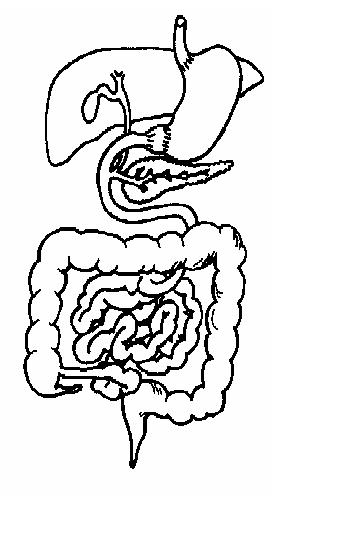 A. Rectum, B. Pancreas, C. Pharynx, D. Stomach, E. Gall bladder, F. Colon, G. Liver, H. Small intestine, I. Oesophagus, J. Pyloric sphincter, K. Rumen Region/organ Function .......................... Produces the enzymes to digest proteins, fats and carbohydrates in the small intestine. Also produces the hormone insulin ......................... Micro-organisms digest cellulose in this modified part of the stomach .......................... Carries the food from the mouth to the stomach ......................... Stores bile .......................... This muscle controls the passage of food out of the stomach .......................... Both food and air pass along this .......................... Indigestible matter held here before defecation ........................ Produces bile ........................ A bag made of muscle where food is held. Gastric juice and hydrochloric acid are added here. ........................ Where food is mixed with bile and digestion of proteins, fats and carbohydrates takes place ........................... Water and salt are absorbed here 